Początek formularzaDół formularzaOgłoszenie nr 89343 - 2017 z dnia 2017-05-29 r. Warszawa: 
OGŁOSZENIE O ZMIANIE OGŁOSZENIA OGŁOSZENIE DOTYCZY:Ogłoszenia o zamówieniu INFORMACJE O ZMIENIANYM OGŁOSZENIUNumer: 515583-N-2017
Data: 23/05/2017SEKCJA I: ZAMAWIAJĄCYAMW REWITA Sp. z o.o., Krajowy numer identyfikacyjny 142990254, ul. ul. św. J. Odrowąża  15, 03-310  Warszawa, woj. mazowieckie, państwo Polska, tel. 22 2709550, e-mail zp@rewita.pl, faks 22 2702143. 
Adres strony internetowej (url): www.rewita.pl
Adres profilu nabywcy: 
Adres strony internetowej, pod którym można uzyskać dostęp do narzędzi i urządzeń lub formatów plików, które nie są ogólnie dostępne: SEKCJA II: ZMIANY W OGŁOSZENIU II.1) Tekst, który należy zmienić:Miejsce, w którym znajduje się zmieniany tekst:
Numer sekcji: IV
Punkt: 6.2
W ogłoszeniu jest: Termin składania ofert lub wniosków o dopuszczenie do udziału w postępowaniu: Data: 2017-05-31, godzina: 10:00 
W ogłoszeniu powinno być: Termin składania ofert lub wniosków o dopuszczenie do udziału w postępowaniu: Data: 2017-06-14, godzina: 10:00 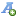 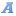 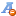 